Our speaker today, Dr. Adolph Brown, is a career educator and mental health professional of over thirty years.  He will deliver many ah-ha’s and a few ha-ha’s.  There are speakers, and then there’s this guy. 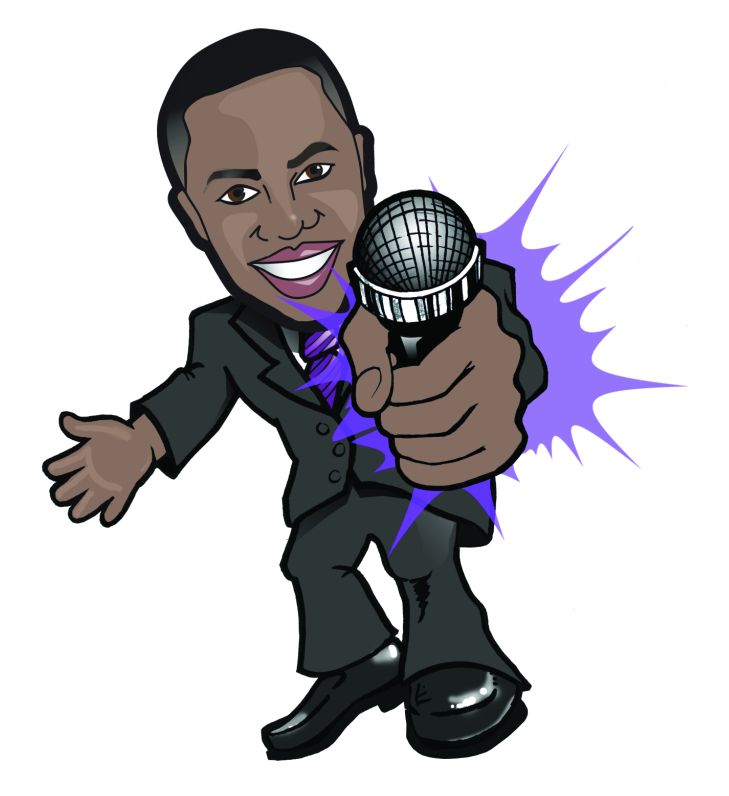 